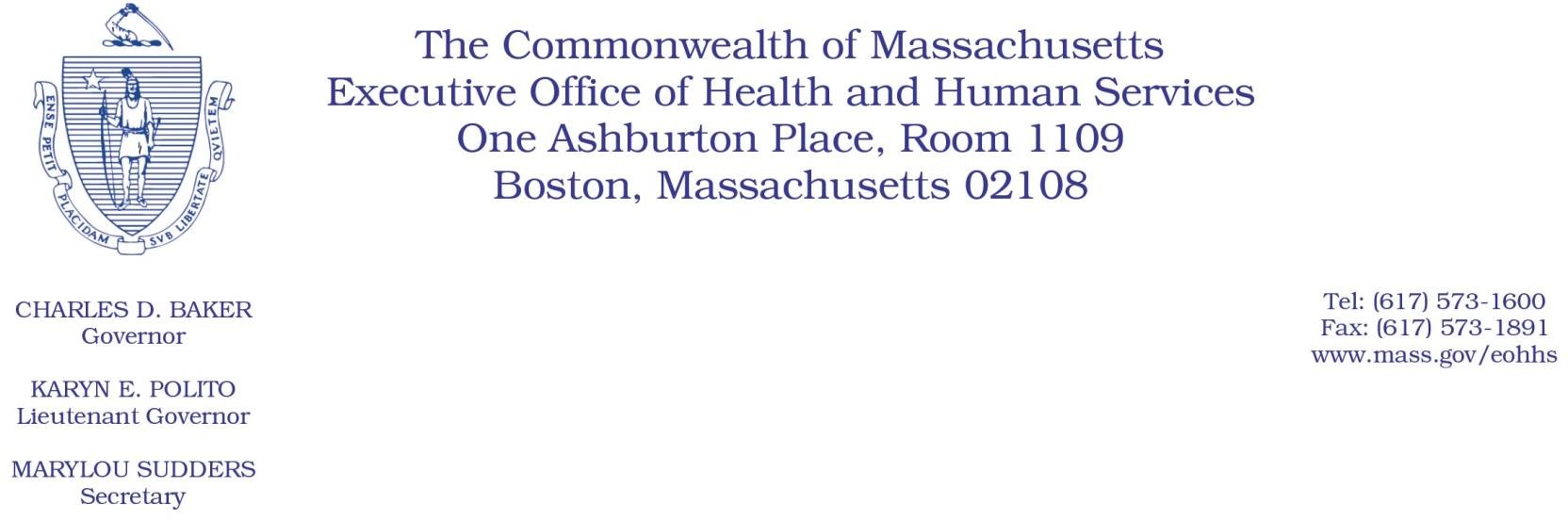 Administrative Bulletin 21-25101 CMR 444.00: Rates for Certain Substance Use Disorder ServicesEffective October 5, 2021Code Updates  In accordance with 101 CMR 444.00: Rates for Certain Substance Use Disorder Services, the Executive Office of Health and Human Services (EOHHS) is issuing this bulletin to add a new code. In accordance with 101 CMR 444.04, the added code will be reimbursed by individual consideration (I.C.). The code listed in this administrative bulletin is based on the 2021 HCPCS (Healthcare Common Procedure Coding System) codes. The payment rate listed in this administrative bulletin is applicable until revised rates are issued by EOHHS. The following new code will be effective for dates of service rendered on or after October 5, 2021.101 CMR 444.00: Rates for Certain Substance Use Disorder Services - Added CodeEOHHS is also issuing this bulletin to delete codes for which there are no corresponding new codes. In accordance with 101 CMR 444.01, the following codes will be inactive for dates of service rendered on or after October 5, 2021.101 CMR 444.00: Rates for Certain Substance Use Disorder Services - Deleted CodesProviders should use J0573 (for doses greater than 3 mg, but less than or equal to 6 mg) to approach the appropriate dose in multiples of 3.1- 6 mg and then, when necessary, a single unit of J0572 (for doses less than or equal to 3 mg) to achieve the exact dose (e.g., 24 mg dose = 4 units J0573, 22 mg = 4 units J0573, 20 mg dose = 3 units J0573 and 1 unit J0572).CodePayment RateService DescriptionH0047I.C.Alcohol and/or other drug abuse services, not otherwise specified; oral medication preparation and administration (buprenorphine and associated drug screens); may not be combined with H0033; may be billed once per each day a member receives medicationCodeDescriptionJ0574Buprenorphine/naloxone, oral, greater than 6 mg, but less than or equal to 10 mgJ0575Buprenorphine/naloxone, oral, greater than 10 mg